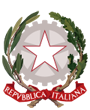 DATI RIGUARDANTI L’ALUNNOALTRE EVENTUALI INFORMAZIONI UTILI AI FINI DELL’INCLUSIONE SCOLASTICARisorse umane □ Docente di sostegno per n. ….....  ore settimanali.□ OEPAC                      per n. …...... ore settimanali.□ Altre figure mediatrici per n. …..... ore settimanali.QUADRO ORARIO DOCENTE DI SOSTEGNOVALUTAZIONE DELLE POTENZIALITÀ E  DELLE COMPETENZE ACQUISITE NELLE SEGUENTI AREE:La programmazione didattica individualizzata prevede:RISORSE, STRUMENTI E METODOLOGIE (barrare la casella che interessa)Si concorda di attuare le seguenti risorse, strumenti e metodologie per una didattica inclusiva Adattamento degli obiettivi.Strategie metacognitive.Procedere in modo strutturato e sequenziale: proporre attività con modello fisso e dal semplice al complesso Sostenere la motivazione ad apprendere.Lavorare perché l’alunno possa accrescere la fiducia nelle proprie capacità.Didattica multicanale: uso costante e simultaneo di più canali percettivi (visivo, uditivo, tattile, cinestesico) incrementa l’apprendimento.Tecnologie multimediali (computer, notebook, software specifici, Ipad, LIM)  . Utilizzare materiali strutturati e non. Fornire la procedura scandita per punti nell’assegnare il lavoro. Altro:Verifica e Valutazione:PEI concordato e sottoscritto da ciascun componente del Gruppo di Lavoro:Data ___________                                                          Il Dirigente scolastico                                                                                 ________________________Cognome e nomeData di nascitaLuogo di nascitaResidente aViaTelefonoEventuale assunzione di farmaci(salvavita)Sintesi diagnosi funzionale:Servizi che hannoin carico l’alunnoServizioOperatore di riferimentoServizi che hannoin carico l’alunnoneuropsichiatricoServizi che hannoin carico l’alunnopsicologicoServizi che hannoin carico l’alunnologopedicoServizi che hannoin carico l’alunnopsicomotorioServizi che hannoin carico l’alunnoaltroEXTRASCUOLA ED EDUCATIVAEXTRASCUOLA ED EDUCATIVAEXTRASCUOLA ED EDUCATIVAEXTRASCUOLA ED EDUCATIVAEXTRASCUOLA ED EDUCATIVAEXTRASCUOLA ED EDUCATIVAOEAPACmonte h:SINO  OEPAC/a casaSI    NOFa attività extrascolasticheSINO   Se si, quali:Se si, quali:Se si, quali:Se si, quali:Se si, quali:Se si, quali:LunedìMartedìMercoledìGiovedìVenerdìSabato1^ ora2^ ora3^ ora 4^ ora5^ ora6^ ora7^ ora8^ oraANALISI DELLA SITUAZIONE INIZIALEL’alunno…AREA: NEUROPSICOLOGICA AREA:MOTORIA-PRASSICA AREA:AFFETTIVO-RELAZIONALE  AREA:COMUNICATIVO-LINGUISTICA AREA:COMUNICATIVO-LINGUISTICA AREA:LOGICO-MATEMATICA AREA:SENSORIALE-PERCETTIVA AREA DELLE AUTONOMIE AREA DELLE AUTONOMIE Barrare la casella che interessaBarrare la casella che interessaIl raggiungimento almeno degli obiettivi minimi programmati per la classe in tutte le discipline (aree disciplinari, campi di esperienza) ___________________________________________________________________Una programmazione individualizzata nei tempi e nei contenuti per le seguenti discipline (aree disciplinari, campi di esperienza)___________________________________________________________________Una programmazione individualizzata dove gli obiettivi faranno riferimento alle  effettive potenzialità dell’alunno ed ai corrispondenti obiettivi specifici, da lui effettivamente perseguibiliAltroCAMPI DI ESPERIENZAOBIETTIVOOBIETTIVOOBIETTIVOOBIETTIVOOBIETTIVOCAMPI DI ESPERIENZATraguardi per lo sviluppo delle competenzeTraguardi per lo sviluppo delle competenzeAbilitàAbilitàConoscenzeIL SE’ E L’ALTROCAMPI DI ESPERIENZAOBIETTIVOOBIETTIVOOBIETTIVOOBIETTIVOOBIETTIVOCAMPI DI ESPERIENZATraguardi per lo sviluppo delle competenzeTraguardi per lo sviluppo delle competenzeAbilitàAbilitàConoscenzeIL CORPO E IL MOVIMENTOCAMPI DI ESPERIENZAOBIETTIVOOBIETTIVOOBIETTIVOOBIETTIVOOBIETTIVOCAMPI DI ESPERIENZATraguardi per lo sviluppo delle competenzeTraguardi per lo sviluppo delle competenzeAbilitàAbilitàConoscenzeIMMAGINI SUONI E COLORICAMPI DI ESPERIENZAOBIETTIVOOBIETTIVOOBIETTIVOOBIETTIVOOBIETTIVOCAMPI DI ESPERIENZATraguardi per lo sviluppo delle competenzeTraguardi per lo sviluppo delle competenzeAbilitàAbilitàConoscenzeI DISCORSI E LE PAROLECAMPI DI ESPERIENZAOBIETTIVOOBIETTIVOOBIETTIVOOBIETTIVOOBIETTIVOCAMPI DI ESPERIENZATraguardi per lo sviluppo delle competenzeTraguardi per lo sviluppo delle competenzeAbilitàAbilitàConoscenzeLA CONOSCENZA DEL MONDOcognomenomeruolofirmadocentedocentedocentedocentereferente A.S.L.referente centro convenzionatofunzione strumentale per l’inclusionedocente di sostegnooepacmadre/tutorepadre/tutore